Forfatter Victor Hugo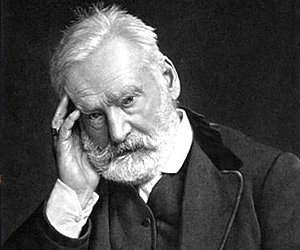 Victor Hugo (1802-1885)Victor Hugo var den største franske forfatter under romantikken, men mange av tekstene hans hører allikevel til under realismen. Han skrev store mengder poesi, dramatikk og romaner. Han viktigste og mest kjente verker er bl.a. de særdeles kjente verkene «Ringeren av Notre-Dame» og «Les Misérables», som oversatt til norsk betyr «De Elendige».Hugo var en engasjert politiker i sin tid og ble valgt inn i både grunnlovsforsamlingen og nasjonalforsamlingen. Han kjempet for å få avskaffet dødsstraff i datidens Frankrike og talte de svake og fattiges sak. Dette kommer også tydelig til uttrykk i hans forfatterskap, som f.eks. i «Les Misérables».Hugo var rojalisten som ble republikaner. Så da Napoleon III tok makten i Frankrike ble Hugo landsforvist, og levde i eksil i nesten 20 år på den lille øya Jersey i den engelske kanal. Han kom ikke tilbake før republikken var gjenreist, og ble da hyllet som en folkehelt.Victor Hugo ligger i dag begravet i Panteon i Paris.Hugo og «Les Miserables»Victor Hugos første store litterære verk kom i 1829 og reflekterte hans sterke sosiale engasjement som skulle prege hele hans forfatterliv. «Le Dernier jour d'un condamné» («En Fordømt Manns Siste Dag») fikk senere stor påvirkningskraft på forfattere som Albert Camus, Charles Dickens og Fjodor Dostojevsky. I 1834 kom «Claude Gueux». Denne teksten var en dokumentarnovelle om en virkelig morder som ble henrettet i Frankrike. Victor Hugo selv mente dette var en forgjenger til hans største verk om sosial urettferdighet, nemlig «Les Miserables». Hugo begynte nemlig å planlegge en romanfortelling om den sosiale elendigheten og urettferdigheten som preget Paris så tidlig som 1830-årene, men det tok 17 år før «Les Miserables» ble ferdigstilt og publisert i 1862. Hugo var selv klar over kvaliteten og aktualiteten på verket sitt, og solgte det til høystbydende. Det belgiske forlaget Laroix og Verboeckhoven presenterte en uvanlig stor reklamekampanje for sin tid, og sendte ut pressemeldinger hele seks måneder før lanseringen. Og det tydeligvis med god grunn; boken ble utsolgt få timer etter lansering og fikk en enorm innflytelse i det franske samfunnet.Victor Hugos begrunnelse for hvorfor han skrev boken (I bokens forord): «Så lenge det eksisterer, med hensikt eller vane, en sosial fordømmelse, som, i møte med sivilisasjonen, indirekte skaper et helvete på jord, og tilsmusser en guddommelig skjebne, med menneskers død; så lenge de tre tidshistoriske problemene – degraderingen av mennesker ved fattigdom, ødeleggelsene av kvinner ved sult, og frarøvingen av barndom ved psykologisk og åndelig mørke – ikke er løst; så lenge det i ulike regioner fremdeles er mulig å bedrive sosial kvelning; med andre ord, og fra et enda mer utvidet perspektiv, så lenge uvitenhet og lidelse finnes på jordens overflate, kan bøker som dette ikke være unyttige.»Mot slutten beskriver Hugo verkets hensikt:Storverket Les Misérables kan beskrives som en fortelling om nåde med store ringvirkninger. Hugo sier at verket viser en prosess fra vondt til godt, fra urettferdighet til rettferdighet, fra løgn til sannhet, fra natt til dag, fra apati til samvittighet, fra ødeleggelser til liv, fra bestialitet til plikt, fra helvete til himmel, fra ingenting – til Gud. Det begynner med det materielle og ender med sjelen. Udyret i begynnelsen – engelen til slutt. Fordypning i et forfatterskap: Dersom lærer eller elev velger å fordype seg i forfatterskapet til Victor Hugo kan disse linkene være til god hjelp (jf. kompetansemål i norsk):http://snl.no/Victor_Hugohttp://no.wikipedia.org/wiki/Victor_Hugohttp://www.victorhugo.gg/victor-hugo/ (engelsk og fransk informasjon)Det kom i 2012 også ut en bok om Victor Hugo: Victor Hugo – His life and work av Arthur F. Davidson